PRACOVNÝ LISTZákladné práva detí podľa Dohovoru o právach detíDoplň do textu slová, ktoré sú v zátvorkách:OSN prijíma aj dokumenty na ochranu ............ ........... (práv detí) celého sveta. V roku 1959 schválili Deklaráciu práv dieťaťa a v roku 1989 Dohovor o právach dieťaťa, ktorý štátom ukladá väčšiu zodpovednosť za ochranu detstva. V roku 1990 k nemu pristúpila aj naša republika. Práva dieťaťa sú v ňom rozdelené do 4 veľkých kategórií.
Práva dieťaťa na prežitiePráva dieťaťa na zdarný vývojPráva dieťaťa na slobodu názorov a prejavuPráva dieťaťa na slobodu vyznania a náboženstva
1. Práva ................ (dieťaťa) na prežitieDo prvej kategórie patrí vaše právo na pomoc a ochranu zo strany a vašej rodiny. Máte nárok na ............. (lásku), pochopenie a ...................... (pozornosť) dospelých. Zdôverte sa im so svojimi starosťami a pozorne si vypočujte ich rady - dospelí sa musia postarať, aby ste žili s pocitom ...................... (bezpečia), v pokoji a vo vzájomnej .................. (dôvere). Nik nesmie s vami zle zaobchádzať, fyzicky a ..................... (psychicky) vás týrať. Nezamieňajte si však snahu rodičov a učiteľov viesť vás a vychovávať s tyranizovaním. Rovnako ako vy chcete žiť s pocitom bezpečia, chcú žiť i ostatní a vašou povinnosťou je ......................... (rešpektovať) ich právo. Ste povinní poskytnúť pomoc každému, kto ju potrebuje, okrem prípadu, že by to bolo pre vás alebo okolie veľmi nebezpečné, alebo by vám v tom niekto pod hrozbou násilia bránil.2. Práva dieťaťa na zdravý vývojToto právo sa týka vášho ......................... (vzdelania), prístupu k informáciám, máte ................. (právo) na hru, oddych a kultúrne a športové aktivity. Ak chceme uplatniť svoje právo na .......................... (vzdelanie), musíme aktívne pracovať na hodinách, nesmiete vyrušovať, a tak odopierať právo na vzdelanie svojim spolužiakom.3. Práva dieťaťa na slobodu názoru a prejavuZa uplatňovanie tohto práva vás ........... (nikto) nesmie trestať. Nezamieňajte si to však s ..................... (urážkami) a znevažovaním druhých. Vaša sloboda sa končí tam, kde sa ....................... (začína) právo vášho spolužiaka. Tak ako vy máte právo na ..................... (ochranu) súkromia a dôstojnosť, majú ho aj iní. Rešpektujte dobré meno svojich .......................... (spolužiakov) a učiteľov, hodnoťte ich spravodlivo a .................................... (vyhýbajte) sa rozširovaniu klebiet.4. Práva dieťaťa na slobodu vyznania a náboženstvaKaždý musí rešpektovať vaše ........................... (náboženské) presvedčenie a rovnako aj vy ........................... (tolerujete) vieru iných.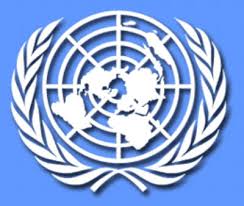 Zhrnutie práv z Dohovoru o právach dieťaťa. Deti majú právo:Byť so svojou ................. (rodinou), alebo s ľuďmi, ktorí sa o nich najlepšie postarajú;na .................. (dostatok)  jedla a pitnej vody;na ........................ (adekvátny)  životný štandard;na zdravotnú .............................. (starostlivosť);handicapované deti majú právo na ..................... (zvláštnu) starostlivosť a vzdelávanie;hrať sa;na ............................ (bezplatné) vzdelávanie;byť v bezpečí a aby sa im ............................... (neubližovalo);deti nesmú byť ............................ (využívané) ako lacná pracovná sila alebo ako vojaci; deťom musí byť ....................... (dovolené)  hovoriť ich vlastným jazykom a vyznávať ich ...................... (vlastné)  náboženstvo a kultúru; vyjadriť svoje ................... (názory)  a stretávať sa, aby svoje názory vyjadrili.